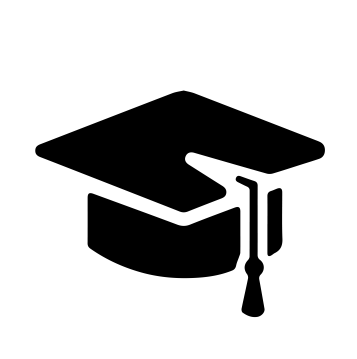 Методическое объединение педагогов Сибирского Федерального округа «Магистр»СМИ Серия ЭЛ № ФС 77 – 75609 от 19.04.2019г.(РОСКОМНАДЗОР, г. Москва)Председатель оргкомитета: Ирина Фёдоровна К.ТЛФ. 8-923-606-29-50Сетевое издание «Магистр»ИНН 4205277233 ОГРН 1134205025349Главный редактор: Александр Сергеевич В.Е -mail: metodmagistr@mail.ruИнформационно – образовательный ресурс: https://magistr-r.ru/ИтогиПриказ №002 от 25.02.2021г.«Олимпиада по математике»«Олимпиада по окружающему миру»«Олимпиада по русскому языку»«Олимпиада по литературному чтению»Уважаемые участники, если по каким – либо причинам вы не получили электронные свидетельства в установленный срок, просьба обратиться для выяснения обстоятельств на эл. адрес: metodmagistr@mail.ru№Населенный пункт, область, город.УчастникСтепень/ результат1Бузмакова Мария Сергеевна, МБОУ «Кезская СОШ №1», Удмуртия, Кезский районФедоров Станислав Александрович12Муниципальное общеобразовательное учреждение Авсюнинская средняя общеобразовательная школаШироков Леонид Сергеевич, Крупинова Мария Сергеевна13Муниципальное общеобразовательное учреждение Авсюнинская средняя общеобразовательная школа, Московская область, Орехово-Зуевский городской округ, п. АвсюниноШирокова Диана Сергеевна, Арнаутова Ираида Вячеславовна1№Населенный пункт, область, город.УчастникСтепень/ результат1Бузмакова Мария Сергеевна, МБОУ «Кезская СОШ №1», Удмуртия, Кезский районФедоров Станислав Александрович12Муниципальное общеобразовательное учреждение Авсюнинская средняя общеобразовательная школаШироков Леонид Сергеевич, Крупинова Мария Сергеевна13Муниципальное общеобразовательное учреждение Авсюнинская средняя общеобразовательная школа, Московская область, Орехово-Зуевский городской округ, п. АвсюниноШироков Леонид Сергеевич, Арнаутова Ираида Вячеславовна1№Населенный пункт, область, город.УчастникСтепень/ результат1Муниципальное общеобразовательное учреждение Авсюнинская средняя общеобразовательная школаШироков Леонид Сергеевич, Крупинова Мария Сергеевна1№Населенный пункт, область, город.УчастникСтепень/ результат1Муниципальное общеобразовательное учреждение Авсюнинская средняя общеобразовательная школа, Московская область, Орехово-Зуевский городской округ, п. АвсюниноШирокова Диана Сергеевна, Арнаутова Ираида Вячеславовна2